様式第１号（第４条関係）　　年　　月　　日伊賀市長　様　　　　　　　　　　　　　　　　　　申込者　　〒　　　－　　　　　　　　　　　　　　　　　　　　　　住所　　　　　　　　　　　　　　　　　　　　　　ふりがな　　　　　　　　　　　　　　　　　　　　　　氏名　　　　　　　　　　　　　　　　　　　　　　　　　　　　　　　　　電話番号　　　　-　　　　-　　　　　　　　　　　　　　　　　　　　　　生年月日　　　　年　　月　　日空き家バンク制度登録申込書　空き家バンク制度に登録したいので、伊賀市空き家バンク制度に関する要綱第４条第１項の規定により、空き家バンク制度登録カードを添えて申し込みます。【誓約事項】□　申込者及び所有者は、空き家バンク制度登録カードの記載事項のうち、所有者の個人情報を除いた情報を公開することに同意します。□　申込者及び所有者は、暴力団員又は暴力団若しくは暴力団員と密接な関係を有する者ではありません。様式第２号（第４条関係）空き家バンク登録カード令和　　年　　月　　日申請者氏名　　　　　　　　　　　本人確認書類添付台紙空き家の物件登録及び利用者登録申請を行う際は、下記のうち、いずれかの写しを添付してください。(１)　別表第１に掲げる書類のうちいずれか１点(２)　別表第２に掲げる書類のうちいずれか２点(３)　別表第２に掲げる書類のうちいずれか１点及び別表第３に掲げる書類のうちいずれか１点物件の所在地伊賀市　　　　　　　　　　　　　　物件の所有者□申込者と同じ□申込者以外　　住所（〒　　-　　　　）　　ふりがな　　氏名　　電話番号　　　　-　　　　　-　　生年月日　　　　年　　月　　日　　申込者との関係所有者（名義人）□申請者と物件所有者と同じ　　□申請者と物件所有者と異なる　※異なる場合は、下記へ所有者（名義人）情報を記載してください。□申請者と物件所有者と同じ　　□申請者と物件所有者と異なる　※異なる場合は、下記へ所有者（名義人）情報を記載してください。□申請者と物件所有者と同じ　　□申請者と物件所有者と異なる　※異なる場合は、下記へ所有者（名義人）情報を記載してください。□申請者と物件所有者と同じ　　□申請者と物件所有者と異なる　※異なる場合は、下記へ所有者（名義人）情報を記載してください。□申請者と物件所有者と同じ　　□申請者と物件所有者と異なる　※異なる場合は、下記へ所有者（名義人）情報を記載してください。□申請者と物件所有者と同じ　　□申請者と物件所有者と異なる　※異なる場合は、下記へ所有者（名義人）情報を記載してください。□申請者と物件所有者と同じ　　□申請者と物件所有者と異なる　※異なる場合は、下記へ所有者（名義人）情報を記載してください。□申請者と物件所有者と同じ　　□申請者と物件所有者と異なる　※異なる場合は、下記へ所有者（名義人）情報を記載してください。□申請者と物件所有者と同じ　　□申請者と物件所有者と異なる　※異なる場合は、下記へ所有者（名義人）情報を記載してください。所有者（名義人）住所住所〒　　　－〒　　　－〒　　　－〒　　　－〒　　　－〒　　　－〒　　　－所有者（名義人）ふりがなふりがな生年月日生年月日　　　　年　　月　　日生（生存・死亡）　　　　年　　月　　日生（生存・死亡）　　　　年　　月　　日生（生存・死亡）所有者（名義人）氏名氏名生年月日生年月日　　　　年　　月　　日生（生存・死亡）　　　　年　　月　　日生（生存・死亡）　　　　年　　月　　日生（生存・死亡）所有者（名義人）電話番号電話番号　　　　　－　　　　　－　　　　　－　　　　　－ＦＡＸＦＡＸ　　　　　　－　　　　　－　　　　　　－　　　　　－　　　　　　－　　　　　－物件の概要土地　　　　㎡　/　建物1階　　　　㎡　2階　　　　㎡土地　　　　㎡　/　建物1階　　　　㎡　2階　　　　㎡土地　　　　㎡　/　建物1階　　　　㎡　2階　　　　㎡土地　　　　㎡　/　建物1階　　　　㎡　2階　　　　㎡土地　　　　㎡　/　建物1階　　　　㎡　2階　　　　㎡建築年等建築年等　　　　　年建築（築　　　　年）　　　　　年建築（築　　　　年）　　　　　年建築（築　　　　年）物件の概要□平屋　□2階建て　□離れ　□蔵　□物置　□農地　□山林　□その他（　　　　　　　　　）□木造　□軽量鉄骨造　□鉄骨造　□鉄筋コンクリート造　□その他（　　　　　　　　）□平屋　□2階建て　□離れ　□蔵　□物置　□農地　□山林　□その他（　　　　　　　　　）□木造　□軽量鉄骨造　□鉄骨造　□鉄筋コンクリート造　□その他（　　　　　　　　）□平屋　□2階建て　□離れ　□蔵　□物置　□農地　□山林　□その他（　　　　　　　　　）□木造　□軽量鉄骨造　□鉄骨造　□鉄筋コンクリート造　□その他（　　　　　　　　）□平屋　□2階建て　□離れ　□蔵　□物置　□農地　□山林　□その他（　　　　　　　　　）□木造　□軽量鉄骨造　□鉄骨造　□鉄筋コンクリート造　□その他（　　　　　　　　）□平屋　□2階建て　□離れ　□蔵　□物置　□農地　□山林　□その他（　　　　　　　　　）□木造　□軽量鉄骨造　□鉄骨造　□鉄筋コンクリート造　□その他（　　　　　　　　）□平屋　□2階建て　□離れ　□蔵　□物置　□農地　□山林　□その他（　　　　　　　　　）□木造　□軽量鉄骨造　□鉄骨造　□鉄筋コンクリート造　□その他（　　　　　　　　）□平屋　□2階建て　□離れ　□蔵　□物置　□農地　□山林　□その他（　　　　　　　　　）□木造　□軽量鉄骨造　□鉄骨造　□鉄筋コンクリート造　□その他（　　　　　　　　）□平屋　□2階建て　□離れ　□蔵　□物置　□農地　□山林　□その他（　　　　　　　　　）□木造　□軽量鉄骨造　□鉄骨造　□鉄筋コンクリート造　□その他（　　　　　　　　）物件の概要補修の要否　□多少の補修必要　□大幅な補修必要　□現在補修中　□その他（　　　　　　　　）補修箇所　□屋根　□外壁　□床　□内装　□キッチン　□浴室　□洗面所　□トイレ　□その他（　　　　　　）　　　　（具体的に：　　　　　　　　　　　　　　　　　　　　　　　　　　　　　　　　　　　　　　　　　）補修の要否　□多少の補修必要　□大幅な補修必要　□現在補修中　□その他（　　　　　　　　）補修箇所　□屋根　□外壁　□床　□内装　□キッチン　□浴室　□洗面所　□トイレ　□その他（　　　　　　）　　　　（具体的に：　　　　　　　　　　　　　　　　　　　　　　　　　　　　　　　　　　　　　　　　　）補修の要否　□多少の補修必要　□大幅な補修必要　□現在補修中　□その他（　　　　　　　　）補修箇所　□屋根　□外壁　□床　□内装　□キッチン　□浴室　□洗面所　□トイレ　□その他（　　　　　　）　　　　（具体的に：　　　　　　　　　　　　　　　　　　　　　　　　　　　　　　　　　　　　　　　　　）補修の要否　□多少の補修必要　□大幅な補修必要　□現在補修中　□その他（　　　　　　　　）補修箇所　□屋根　□外壁　□床　□内装　□キッチン　□浴室　□洗面所　□トイレ　□その他（　　　　　　）　　　　（具体的に：　　　　　　　　　　　　　　　　　　　　　　　　　　　　　　　　　　　　　　　　　）補修の要否　□多少の補修必要　□大幅な補修必要　□現在補修中　□その他（　　　　　　　　）補修箇所　□屋根　□外壁　□床　□内装　□キッチン　□浴室　□洗面所　□トイレ　□その他（　　　　　　）　　　　（具体的に：　　　　　　　　　　　　　　　　　　　　　　　　　　　　　　　　　　　　　　　　　）補修の要否　□多少の補修必要　□大幅な補修必要　□現在補修中　□その他（　　　　　　　　）補修箇所　□屋根　□外壁　□床　□内装　□キッチン　□浴室　□洗面所　□トイレ　□その他（　　　　　　）　　　　（具体的に：　　　　　　　　　　　　　　　　　　　　　　　　　　　　　　　　　　　　　　　　　）補修の要否　□多少の補修必要　□大幅な補修必要　□現在補修中　□その他（　　　　　　　　）補修箇所　□屋根　□外壁　□床　□内装　□キッチン　□浴室　□洗面所　□トイレ　□その他（　　　　　　）　　　　（具体的に：　　　　　　　　　　　　　　　　　　　　　　　　　　　　　　　　　　　　　　　　　）補修の要否　□多少の補修必要　□大幅な補修必要　□現在補修中　□その他（　　　　　　　　）補修箇所　□屋根　□外壁　□床　□内装　□キッチン　□浴室　□洗面所　□トイレ　□その他（　　　　　　）　　　　（具体的に：　　　　　　　　　　　　　　　　　　　　　　　　　　　　　　　　　　　　　　　　　）状況居住していない期間　　　　　年間居住していない期間　　　　　年間居住していない期間　　　　　年間管理□定期的にしている　　　□していない　　　　　　□定期的にしている　　　□していない　　　　　　□定期的にしている　　　□していない　　　　　　□定期的にしている　　　□していない　　　　　　設備状況電気□引込み済（使用可能）　□使用停止中□引込み済（使用可能）　□使用停止中□引込み済（使用可能）　□使用停止中□引込み済（使用可能）　□使用停止中□引込み済（使用可能）　□使用停止中□引込み済（使用可能）　□使用停止中□引込み済（使用可能）　□使用停止中□引込み済（使用可能）　□使用停止中設備状況ガス□都市ガス　　□プロパンガス　　□なし□都市ガス　　□プロパンガス　　□なし□都市ガス　　□プロパンガス　　□なし□都市ガス　　□プロパンガス　　□なし□都市ガス　　□プロパンガス　　□なし□都市ガス　　□プロパンガス　　□なし□都市ガス　　□プロパンガス　　□なし□都市ガス　　□プロパンガス　　□なし設備状況上水道□上水道　　　□簡易水道　　　　□その他（　　　　　　　　　　　　　　　　　　）□上水道　　　□簡易水道　　　　□その他（　　　　　　　　　　　　　　　　　　）□上水道　　　□簡易水道　　　　□その他（　　　　　　　　　　　　　　　　　　）□上水道　　　□簡易水道　　　　□その他（　　　　　　　　　　　　　　　　　　）□上水道　　　□簡易水道　　　　□その他（　　　　　　　　　　　　　　　　　　）□上水道　　　□簡易水道　　　　□その他（　　　　　　　　　　　　　　　　　　）□上水道　　　□簡易水道　　　　□その他（　　　　　　　　　　　　　　　　　　）□上水道　　　□簡易水道　　　　□その他（　　　　　　　　　　　　　　　　　　）設備状況下水道□公共下水道　□農業集落排水　⇒　□接続済　□接続升有/未接続　□接続升無/未接続□合併浄化槽　□単独浄化槽　□その他（　　　　　　　　　　　　　　　　　）□公共下水道　□農業集落排水　⇒　□接続済　□接続升有/未接続　□接続升無/未接続□合併浄化槽　□単独浄化槽　□その他（　　　　　　　　　　　　　　　　　）□公共下水道　□農業集落排水　⇒　□接続済　□接続升有/未接続　□接続升無/未接続□合併浄化槽　□単独浄化槽　□その他（　　　　　　　　　　　　　　　　　）□公共下水道　□農業集落排水　⇒　□接続済　□接続升有/未接続　□接続升無/未接続□合併浄化槽　□単独浄化槽　□その他（　　　　　　　　　　　　　　　　　）□公共下水道　□農業集落排水　⇒　□接続済　□接続升有/未接続　□接続升無/未接続□合併浄化槽　□単独浄化槽　□その他（　　　　　　　　　　　　　　　　　）□公共下水道　□農業集落排水　⇒　□接続済　□接続升有/未接続　□接続升無/未接続□合併浄化槽　□単独浄化槽　□その他（　　　　　　　　　　　　　　　　　）□公共下水道　□農業集落排水　⇒　□接続済　□接続升有/未接続　□接続升無/未接続□合併浄化槽　□単独浄化槽　□その他（　　　　　　　　　　　　　　　　　）□公共下水道　□農業集落排水　⇒　□接続済　□接続升有/未接続　□接続升無/未接続□合併浄化槽　□単独浄化槽　□その他（　　　　　　　　　　　　　　　　　）設備状況トイレ（　　階）□水洗　□汲み取り/□和式　□洋式　　（　　階）□水洗　□汲み取り/□和式　□洋式（　　階）□水洗　□汲み取り/□和式　□洋式　　（　　階）□水洗　□汲み取り/□和式　□洋式（　　階）□水洗　□汲み取り/□和式　□洋式　　（　　階）□水洗　□汲み取り/□和式　□洋式（　　階）□水洗　□汲み取り/□和式　□洋式　　（　　階）□水洗　□汲み取り/□和式　□洋式（　　階）□水洗　□汲み取り/□和式　□洋式　　（　　階）□水洗　□汲み取り/□和式　□洋式（　　階）□水洗　□汲み取り/□和式　□洋式　　（　　階）□水洗　□汲み取り/□和式　□洋式（　　階）□水洗　□汲み取り/□和式　□洋式　　（　　階）□水洗　□汲み取り/□和式　□洋式（　　階）□水洗　□汲み取り/□和式　□洋式　　（　　階）□水洗　□汲み取り/□和式　□洋式設備状況風呂□ガス　　□電気　　□灯油　　□薪　　□なし□ガス　　□電気　　□灯油　　□薪　　□なし□ガス　　□電気　　□灯油　　□薪　　□なし□ガス　　□電気　　□灯油　　□薪　　□なし□ガス　　□電気　　□灯油　　□薪　　□なし□ガス　　□電気　　□灯油　　□薪　　□なし□ガス　　□電気　　□灯油　　□薪　　□なし□ガス　　□電気　　□灯油　　□薪　　□なし設備状況駐車場□なし　　□有（　　　）台　うち車庫（　　　）台　　□軽自動車のみ□なし　　□有（　　　）台　うち車庫（　　　）台　　□軽自動車のみ□なし　　□有（　　　）台　うち車庫（　　　）台　　□軽自動車のみ□なし　　□有（　　　）台　うち車庫（　　　）台　　□軽自動車のみ□なし　　□有（　　　）台　うち車庫（　　　）台　　□軽自動車のみ□なし　　□有（　　　）台　うち車庫（　　　）台　　□軽自動車のみ□なし　　□有（　　　）台　うち車庫（　　　）台　　□軽自動車のみ□なし　　□有（　　　）台　うち車庫（　　　）台　　□軽自動車のみ設備状況その他□太陽光発電　　□太陽熱温水器　　□エコキュート　　□その他（　　　　　　　　　　　　　　　）□太陽光発電　　□太陽熱温水器　　□エコキュート　　□その他（　　　　　　　　　　　　　　　）□太陽光発電　　□太陽熱温水器　　□エコキュート　　□その他（　　　　　　　　　　　　　　　）□太陽光発電　　□太陽熱温水器　　□エコキュート　　□その他（　　　　　　　　　　　　　　　）□太陽光発電　　□太陽熱温水器　　□エコキュート　　□その他（　　　　　　　　　　　　　　　）□太陽光発電　　□太陽熱温水器　　□エコキュート　　□その他（　　　　　　　　　　　　　　　）□太陽光発電　　□太陽熱温水器　　□エコキュート　　□その他（　　　　　　　　　　　　　　　）□太陽光発電　　□太陽熱温水器　　□エコキュート　　□その他（　　　　　　　　　　　　　　　）耐震診断耐震診断□実施済　　□未実施□実施済　　□未実施□実施済　　□未実施□実施済　　□未実施□実施済　　□未実施□実施済　　□未実施□実施済　　□未実施□実施済　　□未実施賃貸又は売却賃貸又は売却□賃貸　　　□売却　　　□賃貸・売却□賃貸　　　□売却　　　□賃貸・売却□賃貸　　　□売却　　　□賃貸・売却□賃貸　　　□売却　　　□賃貸・売却□賃貸　　　□売却　　　□賃貸・売却□賃貸　　　□売却　　　□賃貸・売却□賃貸　　　□売却　　　□賃貸・売却□賃貸　　　□売却　　　□賃貸・売却希望価格希望価格□査定額に準じる　　□賃貸（　　.　　）万円程度/月額　　□売却（　　　　.　　）万円程度※希望価格が市場流通価格（査定額）を超過する場合は、媒介不動産事業者との調整が必要となります。□査定額に準じる　　□賃貸（　　.　　）万円程度/月額　　□売却（　　　　.　　）万円程度※希望価格が市場流通価格（査定額）を超過する場合は、媒介不動産事業者との調整が必要となります。□査定額に準じる　　□賃貸（　　.　　）万円程度/月額　　□売却（　　　　.　　）万円程度※希望価格が市場流通価格（査定額）を超過する場合は、媒介不動産事業者との調整が必要となります。□査定額に準じる　　□賃貸（　　.　　）万円程度/月額　　□売却（　　　　.　　）万円程度※希望価格が市場流通価格（査定額）を超過する場合は、媒介不動産事業者との調整が必要となります。□査定額に準じる　　□賃貸（　　.　　）万円程度/月額　　□売却（　　　　.　　）万円程度※希望価格が市場流通価格（査定額）を超過する場合は、媒介不動産事業者との調整が必要となります。□査定額に準じる　　□賃貸（　　.　　）万円程度/月額　　□売却（　　　　.　　）万円程度※希望価格が市場流通価格（査定額）を超過する場合は、媒介不動産事業者との調整が必要となります。□査定額に準じる　　□賃貸（　　.　　）万円程度/月額　　□売却（　　　　.　　）万円程度※希望価格が市場流通価格（査定額）を超過する場合は、媒介不動産事業者との調整が必要となります。□査定額に準じる　　□賃貸（　　.　　）万円程度/月額　　□売却（　　　　.　　）万円程度※希望価格が市場流通価格（査定額）を超過する場合は、媒介不動産事業者との調整が必要となります。土地・建物の固定資産税の納税通知書（コピー）または、名寄帳（コピー）を添付してください。土地・建物の固定資産税の納税通知書（コピー）または、名寄帳（コピー）を添付してください。土地・建物の固定資産税の納税通知書（コピー）または、名寄帳（コピー）を添付してください。土地・建物の固定資産税の納税通知書（コピー）または、名寄帳（コピー）を添付してください。土地・建物の固定資産税の納税通知書（コピー）または、名寄帳（コピー）を添付してください。土地・建物の固定資産税の納税通知書（コピー）または、名寄帳（コピー）を添付してください。土地・建物の固定資産税の納税通知書（コピー）または、名寄帳（コピー）を添付してください。土地・建物の固定資産税の納税通知書（コピー）または、名寄帳（コピー）を添付してください。土地・建物の固定資産税の納税通知書（コピー）または、名寄帳（コピー）を添付してください。土地・建物の固定資産税の納税通知書（コピー）または、名寄帳（コピー）を添付してください。特筆事項特筆事項ホームページへの公開についてホームページへの公開について物件の情報をより詳しく発信するために、外観・内観の写真に加え、市公式Youtubeへの動画掲載および360度カメラによるバーチャル撮影を行っています。動画・360度カメラでの撮影、ホームページへの掲載について　□同意する　　□同意しない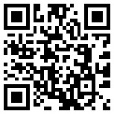 （参考：伊賀流空き家バンクホームページ　https://iga-akiyabank.com/）物件の情報をより詳しく発信するために、外観・内観の写真に加え、市公式Youtubeへの動画掲載および360度カメラによるバーチャル撮影を行っています。動画・360度カメラでの撮影、ホームページへの掲載について　□同意する　　□同意しない（参考：伊賀流空き家バンクホームページ　https://iga-akiyabank.com/）物件の情報をより詳しく発信するために、外観・内観の写真に加え、市公式Youtubeへの動画掲載および360度カメラによるバーチャル撮影を行っています。動画・360度カメラでの撮影、ホームページへの掲載について　□同意する　　□同意しない（参考：伊賀流空き家バンクホームページ　https://iga-akiyabank.com/）物件の情報をより詳しく発信するために、外観・内観の写真に加え、市公式Youtubeへの動画掲載および360度カメラによるバーチャル撮影を行っています。動画・360度カメラでの撮影、ホームページへの掲載について　□同意する　　□同意しない（参考：伊賀流空き家バンクホームページ　https://iga-akiyabank.com/）物件の情報をより詳しく発信するために、外観・内観の写真に加え、市公式Youtubeへの動画掲載および360度カメラによるバーチャル撮影を行っています。動画・360度カメラでの撮影、ホームページへの掲載について　□同意する　　□同意しない（参考：伊賀流空き家バンクホームページ　https://iga-akiyabank.com/）物件の情報をより詳しく発信するために、外観・内観の写真に加え、市公式Youtubeへの動画掲載および360度カメラによるバーチャル撮影を行っています。動画・360度カメラでの撮影、ホームページへの掲載について　□同意する　　□同意しない（参考：伊賀流空き家バンクホームページ　https://iga-akiyabank.com/）物件の情報をより詳しく発信するために、外観・内観の写真に加え、市公式Youtubeへの動画掲載および360度カメラによるバーチャル撮影を行っています。動画・360度カメラでの撮影、ホームページへの掲載について　□同意する　　□同意しない（参考：伊賀流空き家バンクホームページ　https://iga-akiyabank.com/）物件の情報をより詳しく発信するために、外観・内観の写真に加え、市公式Youtubeへの動画掲載および360度カメラによるバーチャル撮影を行っています。動画・360度カメラでの撮影、ホームページへの掲載について　□同意する　　□同意しない（参考：伊賀流空き家バンクホームページ　https://iga-akiyabank.com/）貼り付け欄現住所が確認書類の裏面に記載されている場合は、裏面の写しも添付してください。別表第１□個人番号カード　　　□運転免許証　　　□運転経歴証明書　　　□パスポート□住民基本台帳カード　□在留カード□身体障害者手帳　　　□療育手帳　　　　□精神障害者保健福祉手帳□官公署から発行・発給された書類その他これに類する書類であって、氏名、生年月日又は住所が記載されており、市長が適当認めるもの別表第２□健康保険証　　　　　□年金証書　　　　　　□年金手帳　　□住民基本台帳カード　□介護保険被保険者証　□各種医療受給者証　　□恩給証書　　　　　　□運転仮免許証　　　　□生活保護受給者証□その他これらの書類と同等と認められるもの（官公署が発行した資格証明書等）別表第３□社員証　　□学生証　　□預金通帳　　□診察券